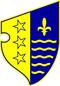 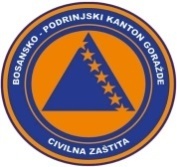                   BOSNA I HERCEGOVINA              FEDERACIJA BOSNE I HERCEGOVINE             BOSANSKO-PODRINJSKI KANTON GORAŽDE              Kantonalna uprava civilne zaštite                                  KANTONALNI OPERATIVNI CENTARBroj:17-40-1-193/22Goražde, 15.07.2022.godine.  Na osnovu člana 152. Zakona o zaštiti i spašavanju ljudi i materijalnih dobara od prirodnih i drugih nesreća ("Službene novine Federacije Bosne i Hercegovine", broj: 39/03, 22/06 i 43/10), a u vezi sa čl. 12. i 14. Pravilnika o organizovanju i funkcionisanju operativnih centara civilne zaštite ("Službene novine Federacije Bosne i Hercegovine", broj 09/19), dostavljamo Vam: R E D O V N I   I Z V J E Š T A J		Na osnovu prikupljenih informacija iz osmatračke mreže sa područja BPK-a Goražde, u posljednja 24 sata na području BPK-a Goražde,zabilježeno je slijedeće:	 Dana 14.07.2022. godine  dobili smo informaciju od dežurnog  iz Operativnog centra KMUP-a da je u naselju Mravinjac oko 18,00 časova jedna ženska osoba pokušala izvršiti samoubistvo skakanjem u rijeku Drinu. Intervencijom pripadnika policije  žena je spašena i pružena joj je medicinaka pomoć u Urgentnom centru Kantonalne bolnice Goražde, a zatim je prebačena u Univerzitetski centar Sarajevo na daljnje liječenje.		Prema informaciji dobijenoj od Urgentnog centra Kantonalne bolnice Goražde, u posljednja 24 sata u Urgentnom centru obavljeno je 55 pregleda. Tri  osobe su zadržane  u  Kantonalnoj bolnici Goražde.	Nisu zabilježene pojave novih, niti aktiviranja postojećih klizišta.	Kada je riječ o vodosnadbjevanju na području BPK Goražde snadbjevanje vodom  u posljednja 24 sata je bilo uredno, izuzev uobičajnih problema u pojedinim dijelovima Grada Goražda.	Vodostaji svih vodotokova na području BPK Goražde su stabilni.	Prema informaciji Elektrodistribucije-poslovna jedinica Goražde u posljednja 24 sata snadbjevanje električnom energijom BPK-a Goražde je bilo uredno.		Prema informaciji iz Direkcije za ceste BPK-a Goražde putni  pravci R-448 i R-448A su prohodni i saobraćaj se odvija bez problema.„A“ tim Federalne uprave civilne zaštite:         Dana 14.07.2022. godine po dojavi građana u mjestu Kučino, Grad Goražde prijavljen je NUS. Radi se o minobacačkoj mini kalibra 60 mm, 1 kom.  A tim FUCZ-e je navedeni NUS preuzeo 14.07.2022.godine i uskladištio  na propisani način.DNEVNI IZVJEŠTAJ  o epidemiološkoj situaciji u vezi COVID-19 na području BPK Goražde                         		Izvještaj za dan: 14.07.2022.Zaključno sa 14.07.2022 godine pod zdravstvenim nadzorom je 14 osoba sa područja BPK.Dana 14.07.2022.godine uzorkovan je materijal za testiranje na COVID-19 kod ukupno 8 osoba, 7  iz Kantonalne bolnice Goražde i  1 Dom zdravlja Goražde.Završena su testiranja i prema rezultatima 2 osobe su  pozitivne  na   COVID-19 .Zaključno sa 14.07.2022.godine na području BPK Goražde je 7 aktivno zaraženih osoba koronavirusom (COVID-19), oporavljene su ukupno 3964 osobe, a 127 osoba je preminulo (115 iz Goražda , 8  iz Ustikoline , 4 iz Prače).DOSTAVLJENO :                                                                  DEŽURNI OPERATIVAC   1. Premijerki Vlade BPK Goražde,                 			         Edin Hodžić2. Direktoru KUCZ BPK Goražde,                                                 3. Služba civilne zaštite Grada Goražda,                                     4. Služba civilne zaštite Općine Pale FBiH,5. Služba civilne zaštite Općine Foča FBiH i6. a/a.-